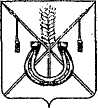 АДМИНИСТРАЦИЯ КОРЕНОВСКОГО ГОРОДСКОГО ПОСЕЛЕНИЯ КОРЕНОВСКОГО РАЙОНАПОСТАНОВЛЕНИЕот 11.09.2014	   		                                     		             № 857г. КореновскОб утверждении плана мероприятий по охране земель натерритории Кореновского городского поселенияКореновского районаВ соответствии со статьями 11, 13 Земельного кодекса Российской Федерации, в целях охраны земель, предотвращения деградации, загрязнения, захламления, нарушения земель, обеспечения благоприятных условий жизнедеятельности населения Кореновского городского поселения Кореновского района, администрация Кореновского городского поселения Кореновского района п о с т а н о в л я е т:1. Утвердить план мероприятия по охране земель на территории Кореновского городского поселения Кореновского района (прилагается).2. Отдел жилищно-коммунального хозяйства, благоустройства и транспорта администрации Кореновского городского поселения (Солошенко) довести до сведения руководителя Муниципального унитарного предприятия Кореновского городского поселения «Жилищно-коммунальное хозяйство», председателей ТОС о необходимости исполнения Плана мероприятий по охране земель на территории Кореновского городского поселения Кореновского района в части их касающейся.3. Общему отделу администрации Кореновского городского поселения Кореновского района (Воротникова) опубликовать настоящее постановление в средствах массовой информации и разместить его на официальном сайте органов местного самоуправления Кореновского городского поселения Кореновского района в сети Интернет.4. Контроль за выполнением настоящего постановления возложить на заместителя главы Кореновского городского поселения Кореновского района Ю.В.Малышко.4. Постановление вступает в силу со дня его подписания.  ГлаваКореновского городского поселения Кореновского района 				          		                      Е.Н.ПергунПланмероприятий по охране земель Кореновского городского поселения Кореновского районаНачальник отдела жилищно-коммунального хозяйства, благоустройства и транспортаадминистрации Кореновского городского поселения     			                                     А.Г. Солошенко       ПРИЛОЖЕНИЕУТВЕРЖДЕНпостановлением администрации Кореновского городского поселения     Кореновского районаот 11 сентября 2014 года № 857№п/пНаименование мероприятияИсполнителиСроки1Выявление фактов самовольного занятия земельных участковАдминистрация Кореновского городского поселенияпостоянно2Организация мероприятий по защите земель от захламления отходами производства и потребления, загрязнения и других негативных воздействий, в результате которых происходит деградация земель.Администрация Кореновского городского поселения;Муниципальное унитарное предприятие Кореновского городского поселения «Жилищно-коммунальное хозяйство».постоянно3Организация мероприятий по защите земель от зарастания сорными растениями, кустарниками.Администрация Кореновского городского поселенияМуниципальное унитарное предприятие Кореновского городского поселения «Жилищно-коммунальное хозяйство».постоянно4Контроль за соблюдением установленного режима использования земельных участков на территории Кореновского городского поселения в соответствии с их целевым назначением и разрешенным видом использования.Администрация Кореновского городского поселенияпостоянно5Активизация работы по выявлению и удалению несанкционированных стихийных свалок на территории Кореновского городского поселения.Администрация Кореновского городского поселенияМуниципальное унитарное предприятие Кореновского городского поселения «Жилищно-коммунальное хозяйство».постоянно6Усиление контроля за своевременным вывозом твердых и жидких бытовых отходов.Администрация Кореновского городского поселенияМуниципальное унитарное предприятие Кореновского городского поселения «Жилищно-коммунальное хозяйство».постоянно7Контроль за безвыгульным содержанием сельскохозяйственных животных, птицы в целях предотвращения заражения земель различными инфекционными заболеваниямиАдминистрация Кореновского городского поселенияпостоянно 8Проведение мероприятий по инвентаризации зеленых насаждений, почв.Администрация Кореновского городского поселениясогласно плану9Организация мероприятий по выполнению неотложных работ по благоустройству территорий и создания санитарно-эпидемиологического благополучия населения Кореновского городского поселения с привлечением работников предприятий всех форм собственности, организаций, учреждений и жителей Кореновского городского поселения.Администрация Кореновского городского поселенияПо мере необходимости10Осуществление мониторинга мероприятий по охране земель, своевременному выявлению негативных изменений состояния земель.Администрация Кореновского городского поселенияпостоянно11Направление в суд материалов о прекращении права на земельный участок ввиду его ненадлежащего использованияАдминистрация Кореновского городского поселенияПо мере необходимости12Усиление контроля за санитарным состоянием прилегающих территорий к площадкам для сбора твердых  бытовых отходов. Провести своевременный текущий ремонт поврежденных мусорных контейнеров и площадок для сбора твердых бытовых отходов.Муниципальное унитарное предприятие Кореновского городского поселения «Жилищно-коммунальное хозяйство».постоянно13Активизация работы с населением по вопросам санитарного порядка на придомовых территориях.Администрация Кореновского городского поселенияпостоянно14Организация проведения субботников на подведомственных территориях.Председатели Совета территориальных  общественных самоуправлений.Сентябрь-декабрь 2014 года15Направление материалов по выявленным фактам нарушения земельного законодательства для привлечения к ответственности, предусмотренной действующим законодательством РФАдминистрация Кореновского городского поселенияпостоянно